Глуховский национальный педагогический университет имени Александра ДовженкоНациональная Научная Сельскохозяйственная библиотекаНациональной Академии Аграрных Наук Украиныобъявляют о наборе статей для журнала «Исторические студии общественного прогресса», который входит в наукометрические базы по историческим наукам. Преимущество предоставляется исследованиям по истории науки и техники.Также в издании предусмотрены и другие тематические рубрики (история Украины, всемирная история, краеведение). К печати в сборнике принимаются статьи, обзоры, рецензии, переводы, информации о научных событиях.На страницах журнала будут публиковаться оригинальные статьи, которые не печатались ранее и соответствуют следующим требованиям:• Текст на украинском, русском или английском языке должен быть хорошо вычитан и отредактирован;• Общий объем статьи не должен превышать 25 тысяч знаков (вместе с пробелами) с учетом приложений, сокращений, списка источников и литературы.• 	Материалы подаются в текстовом редакторе Microsoft Word (расширение .rtf), шрифт - Times New Roman, размер шрифта - 14, межстрочный интервал - 1,5, выравнивание текста статьи - по ширине. Все поля по два сантиметра. Слова выделять курсивом, полужирным, изменять, уменьшать или увеличивать шрифт нельзя. В тексте необходимо четко различать дефис « - » и тире « - ». Подчеркивания в тексте не допускаются. Таблицы и другие графические изображения сопровождаются размещением названия (таблицы - справа над таблицей рисунке снизу). Страницы статьи не нумеруются. Фотографии и другие визуальные элементы (черно-белые, с градациями серого цвета) размещаются как в самом тексте статьи, так и направляются отдельно в виде самостоятельных файлов в одном из распространенных форматов (TIFF, PCX, JPG, BMP, CDR). Допускается использование общепринятых сокращений.• обязательным условием является наличие кода Универсальной десятичной классификации (УДК).• В соответствии с постановлением Президиума Высшей аттестационной комиссии Украины «О повышении требований к профессиональным изданиям, внесенных в перечни ВАК Украины» от 15. 01. 2003 г. № 7-05/1 (Бюллетень ВАК Украины. - 2003. - № 1. - С. 2) обязательным условием публикации статьи является наличие в ней следующих элементов: постановка проблемы в общем виде и ее связь с важными научными или практическими задачами; анализ последних исследований и публикаций, в которых начато решение данной проблемы, выделение нерешенных ранее частей общей проблемы; формулирование целей статьи; изложение основного материала; выводы и перспективы дальнейших исследований в данном направлении.• Ссылки оформляются в квадратных скобках, при этом указываются номер источника в списке литературы и номер страницы [3, c. 236], тогда как примечания - в форме концевых сносок. Аналогичный вид имеют ссылки на архивные материалы [5, л. 236]. Перечень источников и литературы размещается после основного текста. Слово «литература» не пишется. Оформление библиографического аппарата осуществляется согласно требованиям ДСТУ ГОСТ 7.1: 2006 "Библиографическая запись. Библиографическое описание. Общие требования и правила составления". Кроме того перечень литературы дублируется в английской транслитерации• На английском языке подаются транслитерированные (по правилам указанным в Постановлении КМУ от 27 января 2010 г. № 55 «О упорядочении транслитерации украинского алфавита латиницей») фамилия и инициалы автора, место работы и занимаемая должность, город, страна, название статьи, ключевые слова (5-10), расширенная аннотация-резюме (350 - 500 слов, 3500 - 5000 знаков). Подобная информация подается на украинском и русском языках (в этом случае аннотация может быть меньше).• Англоязычные версии статей (расширенные аннотации) будут размещаться на сайте издания бесплатно.• Авторы предоставляют сведения о себе (ФИО, указывают наличие ученой степени или ученого звания, место работы / учебы и занимаемая должность, контактные данные - почтовый адрес, телефон, e-mail)• После текста статьи указывается дата ее поступления в редколлегию.• Лица, не имеющие ученой степени статье добавляют рецензию.
• Тексты, оформление которых не соответствует требованиям, будут отклонены. Решение о публикации принимается редакционной коллегией. Материалы, опубликованные в журнале, отражают взгляды авторов, которые не всегда могут совпадать с позицией редакционной коллегии. За достоверность представленной информации, основное содержание статьи и выводы полную ответственность несет автор (авторы).• Материалы для публикации принимаются на электронную почту кафедры истории Глуховского национального педагогического университета имени Александра Довженко: issp-gnpu@ukr.net• После сообщения редколлегии о принятии статьи к печати автору будет назван точный размер оргвзноса и реквизиты для его оплаты. Материалы, присланные докторами наук публикуются бесплатно.Приложение А. Образец оформления статьи:УДКПетренко П. П.НАЗВАНИЕ СТАТЬИАннотация на украинском языкеКлючевые слова на украинском языкеТЕКСТ СТАТЬИЛитератураРасширенная аннотация на английском языкеКлючевые слова на английском языкеФИО автора и название статьи на английском языкеАннотация на русском языкеКлючевые слова на русском языкеФИО автора и название статьи на русском языке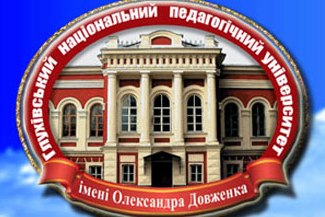 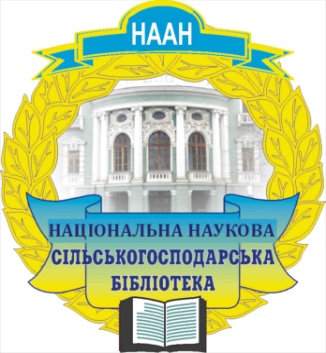 